גמ' שבת (מט:), הדור יתבי וקמבעיא להו, הא דתנן אבות מלאכות ארבעים חסר אחת כנגד מי. אמר להו ר' חנינא בר חמא כנגד עבודת המשכן...אמר ר' שמעון בר' יוסי בן לקוניא, כנגד מלאכה, מלאכתו, ומלאכת שבתורה, ארבעים חסר אחת. חי' הרמב"ן, והוי יודע שלדברי הכל אותן מלאכות שהיו במשכן חשובין, וקרי להו אב. ואותן שלא היו במשכן קרי להו תולדה, דאי לאו הכי, למה קרא לזה אב ולזה תולדה? אלא למר גמר כולה מלתא ממשכן, ולמר היו חכמים עושין אותן כולן אבות, אלא שמצאו להן סמך במנין מלאכות שבתורה, וכיון שידעו מנינן למדו חשיבותן ממשכן.גמ' שבת (סט:), אמר רב הונא היה מהלך במדבר ואינו יודע אימתי שבת, מונה ששה ימים ומשמר יום אחד, חייא בר רב אומר משמר יום אחד ומונה ששה.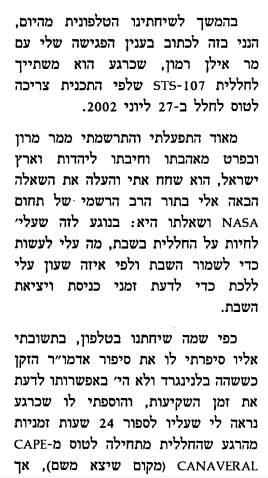 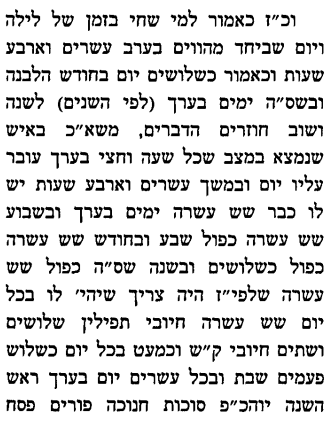 שו"ת ממעמקים (ח"א סי' ב') וז"ל, ביום כ"ז אלול תש"א, הוטל על יהודי גיטו קובנה לעבוד בבנין שדה תעופה על יד העיר, וניתן הצו על ידי הגרמנים הזדים הארורים ימ"ש, שעל יהודי הגיטו לשלוח מדי יום ביומו מכסה של אלף איש שיעבדו בשדה התעופה, לכל אחד ואחד מעובדי הכפיה, ניתן בתור מזון צלחת של מרק פיגול, ורבים מהם לא רצו כמובן לטמא את עצמם, להתגאל ולטעום ממרק זה. אולם מכיון שהם נחלשו מרעב מעוני ומרוב עבודה, באו אלי בין כסה לעשור שנת תש"ב מספר אנשים, ונפשם לשאול הגיעה, אם מותר להם לאכול את המרק, היות כי יש בזה משום סכנת נפשות באם ימשיכו ברעבונם.ותוכן שאלתם הוא, מכיון שעכשיו אין כאן משום פקוח נפש שידחה את האיסור, אף שלאחר זמן יוחלשו ויבואו לידי סכנת נפשות, מכל מקום בתר השתא אזלינן, והשתא אין כאן פקוח נפש שידחה את האיסור, או דילמא, אף שעכשיו אין כאן משום סכנת נפשות, אבל מכיון שבודאי לאחר זמן יבואו לכלל סכנת נפש מחמת חולשה, מותר להם כבר עכשיו לטעום ולאכול מן המרק כדי להנצל מסכנת נפשות שתבוא אליהם לאחר זמן.ובתו"ד כתב, אמנם עדיין יכולים אנו להביא ראיה לנידון דידן מהא דגרסינן במס' שבת ס"ט, אמר רב הונא, היה מהלך במדבר ואינו יודע אימתי שבת, מונה ששה ימים ומשמר יום אחד וכו', אמר רבא בכל יום ויום עושה לו כדי פרנסתו, בר מההוא יומא, ופרכינן וההוא יומא לימות, ואסקינן שם, אלא כל יום ויום עושה הוא לו פרנסתו אפילו ההוא יומא, וההוא יומא במאי מינכר ליה בקידושא ואבדלתא, וכן פסק הרמב"ם בפ"ב מהל' שבת הל' כ"ב.ובשו"ע (שדמ:א) פסק, ההולך במדבר ואינו יודע מתי הוא שבת, מונה שבעה ימים וכו', ואם יש לו ממה להתפרנס, אסור לו לעשות מלאכה כלל עד שיכלה מה שיש לו, ואז יעשה מלאכה בכל יום אפילו ביום שמקדש בו כדי פרנסתו. ועי' בספר תו"ש שכתב, דאם הוא יכול להתענות יום אחד בלי סכנה, אסור לו לעשות מלאכה באותו יום דאין כאן פקוח נפש. אולם בספר בגדי ישע חלק עליו, וכתב דאינו צריך לסגף עצמו בתענית, אף על פי שהוא אינו מסתכן עי"ז, מכל מקום הרי עליו למהר לצאת מן המדבר עיין שם. ומבואר מדבריו, שאף שכעת אין כאן חשש של פקוח נפש, מכל מקום מכיון שעליו למהר לצאת מן המדבר כי אחרת הוא יסתכן, אף שהסכנה תהי' לאחר זמן, אין עליו לסגף את עצמו כעת, כי מאחר שאחר כך יסתכן בסכנת נפש, כבר מעכשיו מותר לו לאכול, ואם כן הוא הדין בנידון דידן מותר להם לאכול מיד, כיון שלאחר זמן יבואו לכלל סכנת נפש.גמ' שבת שם. במאי קמיפלגי (אם מונה ששה ימים ומשמר יום אחד, או דמשמר יום אחד ומונה ששה ימים), מר סבר כברייתו של עולם, ומר סבר כאדם הראשון וכו'.גמ' שבת (מט:), אין חייבין אלא על מלאכה שכיוצא בה היתה במשכן, הם זרעו ואתם לא תזרעו, הם קצרו ואתם לא תקצרו.רש"י (שם), הם זרעו וקצרו סמנין לצבוע תכלת ועורות אילים, וטחנו ולשו נמי סמנין לצבוע. הרי שהזכיר המלאכות שנעשו לצורך הקמת המשכן, כגון טחינה, לישת ובישול סממנים לצבוע, ולא פירש מלאכות אלו לגבי זריעת חטין למנחות וכדו'. גמ' שבת (עד:) אמר רב פפא, שבק תנא דידן בישול סממנין דהוה במשכן, ונקט אופה, תנא דידן סידורא דפת נקט", ר"ל, דר' פפא היה מתמה על מה שנזכרה במשנה מלאכת אופה, שלא היתה במשכן, במקום מלאכת מבשל שהיתה במשכן [וכלשון רש"י במשנה (ד"ה האופה), "האופה - לא הוה במשכן, דלא שייך אלא בפת, ופת לא שייכא במלאכת המשכן, אבל כולהו קמייתא הואי בסממנין של צבע תכלת וארגמן ותולעת שני"], ומשני, "תנא דידן סידורא דפת נקט". פרש"י, "סדורא דפת - שהתחיל בו נקט, ואופה במקום בשול דסממנין הוא, דהוא בישול דפת".מאירי (עג.), ומכל מקום אפיה לא היתה במשכן, שאין אפיה אלא בפת, ופת לא היה צריך למלאכת המשכן. ואל תשיבני לחם הפנים, שאין הכוונה במה שנעשה שם אחר השלמת בנין המשכן, אלא מה שנעשה שם בעוד שהיו בונין אותו, אבל כל שאר המנויות היו במשכן בסמנין של צבע תכלת וארגמן....גמ' שבת (עה.), "שוחט משום מאי חייב", פרש"י, "שחיטה במלאכת המשכן היכא, ומאי עבידתה, אי מעורות אילים מאדמים [כלומר, שהוצרכו לשוחטם בגלל עורם], למה לי בהו שחיטה, בחניקה נמי סגי".רב האי גאון בתשו' (נדפס באוצר הגאונים שבת מט: סי' קנז), "וששאלתם מהו אבות מלאכות דגמרינן ממעשה משכן, ואמר הם זרעו ואתם לא תזרעו, זריעה וקצירה היאך הואי במשכן. תשובה, הלא יש בקרבן תמיד כל היום עשירית האיפה סלת, ובקרבן אהרן חביתים שבכל יום, ובמלואים - סל המצות, וכל אלה ממעשה משכן, ואין מביאין כל אלה אלא מן הזרע ומן הקציר, ומאז התחילו במשכן בתשרי במדבר סיני, ידע משה כי אינם נוסעים משם עד התמתו [כלומר, שלא יסעו משמה עד השלמת הקמת המשכן], ואי אפשר שיהא סמוכין כי תצא להם סלת ממקום אחר [כלומר, שידעו שלא ניתן לסמוך שיהיה להם סולת בכל יום למנחות], אלא זרעו, ויש לומר שנעשה בו להם נס וקצרו בראש ניסן, והרי ישבו במדבר קדש כי"ט שנה, אלא זרעו וקצרו לקרבנות. וכללו של דבר יש במעשה המשכן מה שאינו בא אלא בזרע וקציר, ואף כלשון הזה בתלמוד מערבא, אבות מלאכות ממשכן למדנו, ומה חרישה היתה במשכן, שהיו חורשין ליטע סממנין, וסממנין אלו הם של קטורת, ויש בזאת חרישה וזריעה וקצירה".גמ' שבת (צב.), לגבי איסור הוצאה בשבת. המוציא בין בימינו בין בשמאלו בתוך חיקו או על כתפיו חייב, שכן משא בני קהת. כלאחר ידו ברגלו בפיו ובמרפקו באזנו ובשערו וכו' פטור, שלא הוציא כדרך המוציאין". רש"י, "שכן משא בני קהת - 'בכתף ישאו' (במדבר ז, ט), וימין ושמאל וחיק אורח ארעא. ובשם רבינו יצחק בר יהודה מצאתי, שאמר בשם רב האי, שמפורש בהתלמוד ירושלמי, ופקודת אלעזר בן אהרן הכהן שמן המאור וקטורת הסמים ומנחת התמיד ושמן המשחה, שמן אחד בימין, ושמן אחד בשמאל, והקטורת בחיקו, והחביתין בכתף". רמב"ם (פ"ז מהל' שבת ה"ז), אחד העושה אב מאבות מלאכות או תולדה מן התולדות במזיד, חייב כרת. ואם באו עדים נסקל וכו'. ואם כן מה הפרש יש בין אב לתולדה? אין ביניהן הפרש אלא לענין הקרבן בלבד, שהעושה בשוגג אם עשה אבות רבות בהעלם אחד, חייב חטאת אחת על כל אב ואב. ואם עשה אב ותולדותיו בהעלם אחד אינו חייב אלא חטאת אחת.